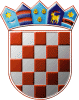 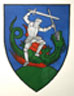         REPUBLIKA HRVATSKA       MEĐIMURSKA ŽUPANIJAOPĆINA SVETI JURAJ NA BREGU        POVJERENSTVO ZA PROVEDBU OGLASAKLASA:112-03/22-01/01URBROJ: 2109/16-22-6Pleškovec, 08. lipnja 2022.ZAKLJUČAKOpćina Sveti Juraj na Bregu objavila je Oglas za prijam u službu komunalnog radnika – grobara na određeno vrijeme uz mogućnost produženja za još 6 mjeseci. Oglas je objavljen putem Hrvatskog zavoda za zapošljavanje s danom 26.05.2022. godine a prijave na Oglas dostavljale su se zaključno do 03.06.2022. godine. Oglas je također objavljen u Listu Međimurje br. 3501 od 31.05.2022. godine. U navedenom roku na objavljeni Oglas za prijam u službu komunalnog radnika – grobara na određeno vrijeme nije pristigla nijedna prijava. Predlaže se općinskom načelniku ponoviti Oglas.POVJERENSTVO ZA PROVEDBU OGLASA